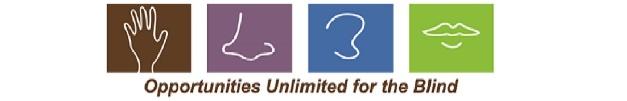 Welcome to OUB Camps 2023!Camper Registration Form2023 COVID-19 Policy:  In an effort to keep us all as safe as possible from COVID-19 and all of it’s variants, we require all campers to provide proof of a negative test result for COVID-19 within 72 hours before coming to camp.  Children who are vaccinated may use a rapid antigen (home) test. Children who are not vaccinated must use a PCR (professional) test.  All children are welcome to attend camp virtually.  All camps require a registration fee of $25 per camp with registration except where indicated below. Camp Descriptions can be found at www.oubmichigan.org or call Gwen Botting, Executive Director, directly at (616)-755-2221. If you have difficulty with this form, please call for assistance. Please download and email all registration forms to gwen@oubmichigan.org or print and mail hard copies to the address below. Please pay on PayPal or mail your registration fee to:Gwen Botting, Executive Director4175 Westbrook Road, Ionia, MI 48846If State and Local Health Departments consider it safe, we will hold camp IN PERSON in 2023.  All staff are encouraged to be vaccinated. All campers will again be given their own tents, or they can bring their tent from 2022.  If your camper prefers virtual camp, please indicate it below. THANK YOU!Camper InformationCamper name:Street address:City, State, Zip:Birthday:Age:Gender (required for grant reporting, please circle):	Male		Female	Transgender		Non-binaryRace/Ethnicity (required for grant reporting, please circle):    White     LatinxAfrican-American     Bi-racial	Asian American       Native American     Pacific Islander  Other POCCamper’s Cell Phone (if applicable):Camper’s E-mail (if applicable):Parent Contact InformationParent/Legal Guardian Name:Street address:City, State, Zip:Phone 1:Phone 2: E-mail:2023 Summer SchedulePlease mark your child’s FIRST AND SECOND CHOICE of 2023 Summer Session with a 1 and a 2.___June 18-23	Cookin’ and Servin’ Camp, ages 10-19 ($25)___June 25-30	Discovery Camp, ages 7-12 ($25)___June 25-30	Discovery Day Camp, ages 7-12 ($25)(drop-off 9 AM, pick-up 4 PM daily)___June 30	Family Day (no registration fee), please indicate total number of attendees 	___July 2-4 	Bicycle Camp ages 7-19 ($25) 10 Am drop off, 10 Am pick up.___July 2-4 	Bicycle Day Camp, ages 7-19 ($25) Drop off 10 Am, pick up 5 PM Sunday and Monday, July 2 and 3)___July 5-7		Chicago mini trip ages 7-19 ($100)___July 9-14		Cooking and Jamming ages 7-14 ($25)___July 19-26	Adventure Trip 2023 (Devils Lake State Park, Baraboo, Wisconsin), ages 12-19 ($150)___I want my child enrolled in BOTH of their camp choices___I want my child enrolled in a virtual version of their chosen camp(s). (Virtual Camp is not available for the Adventure Trip)Please indicate below how you will pay the registration fee of $25, $100 or $150 per camp.___My check or money order for my child’s registration fee is enclosed.___My check or money order will be mailed separately.___I am sending payment through PayPal. (Please note there is an extra fee).___I would like a scholarship to help pay for the registration fee.Your child’s spot will not be reserved until the registration fee and this form are received. You do not have to send health and liability forms at this time in order to reserve your child’s spot!  Eye condition(s) – please describe your child’s eye condition:Field of Vision and Visual Acuity: (Example: 20% field, 20/800 in left eye, blind in right eye)Preferred reading format at camp:_____Braille		____Large Print		____Regular PrintCane use:_____long white cane    ___support cane    ____no cane needed	Mobility:_____walks comfortably independently   ____uses a support cane or walker_____relies primarily on wheelchair      _____uses a wheelchair at all timesPlease note: OUB camps are not staffed appropriately for children who need assistance with daily needs such as toileting, diapers, feeding, being carried to bed, or other assistance associated with severe physical impairments.															Does your child with low vision have difficulty seeing at night?Secondary Conditions:Physical Restrictions:Special needs, including medically necessary dietary restrictions:Dietary needs and activity restrictions must be documented by a letter from your child’s physician.Religious or family dietary restrictions:Does your child have any severe, potentially life-threatening allergies? If so, to what?Does your child have any less severe allergies that we need to be aware of? If so, to what?Insurance Company Carrier (for health insurance):Policy #:				Group #:Does your child live with both parents?Does your child have permission from both parents to attend our camps? If your child has a non-custodial parent who has visitation rights, please have them fill out our Non-Custodial Parent Form.The following information will help us prepare for your child to attend OUB Camps.Has your child attended OUB Camps before?Has your child attended camps other than OUB Camps before? If so, what camp and how many years?Has your child spent an overnight anywhere without a relative?What are your child’s sleep habits?Should your child be awakened at night to use the restroom? If so, what time?Does your child have any special fears? If so, what are they?Is your child particularly afraid of thunderstorms?What would you like your child to gain from their experience at OUB camps?What independent living skills does your child need help learning?What other skills of blindness does your child need special help with (e.g. self-care, travel, etc.)?Does your child have any behaviors related to their blindness that we should be aware of (i.e. eye-pressing, rocking, jumping, spinning, hand-flipping, etc.)?Are there any other things we should pay particular attention to?Parent Assessment of Child’s AbilityPlease indicate your assessment of your child’s level of skill in the following areas. Filling this out honestly will help us develop our programs to best suit your child and help them to have a successful camp experience. Some skills may be beyond your child’s age-appropriate ability, just indicate with N/A. Please rate 1-5, with 1 designating little experience and 5 designating competence.Reading at appropriate grade level:		In Braille	In Large Print	In Regular PrintCooking:		Using a sharp kitchen knife	Familiar with using stove top	Able to stir a bowl or pot of ingredients	Familiar with using oven	Familiar with using microwave oven	Can clean up spills effectively (such as egg on the floor or spilled milk)	Skill at washing dishesSocial Skills:		Eats neatly with appropriate silverware		Can serve themselves food from serving dish neatly		Clears dishes without being asked		Can carry on conversation at meals that are appropriate		Converses in a back-and-forth manner		Can stay on topic in a conversation		Knows how to handle teasing and bullying		Has a sense of humor		Is not easily offended	Turns face towards speaker in conversation		Communicates personal needs appropriately and effectivelyOrientation and Mobility:		Using a cane/other mobility device	Walking in a straight line (not veering)	Crossing streets	Walking over rough terrain	Traveling at night	Can follow directions given in degrees or clock numerals (e.g. turn 90° left)Daily Living Skills:		Showers independently	Washes own hair	Combs own hair	Dresses themselves appropriately	Uses deodorant effectively	Brushes teeth independently	Organizing belongingsHousehold Skills:		Taking out Trash		Sets table		Wipes tables/ counters effectively		Sweeps floors effectivelyYou will be notified within 10 days of our receipt of your registration form AND registration fee if your child will be accepted for their first or second choice of camp. Please note that, once your child has been accepted for camp, there are several forms that must be filled out for your child to attend. No child can attend without the proper completed documentation.ScholarshipsIn 2023, the only fee for campers is $25, $100 or $150 per camp for registration. Due to special funding from the Elks Major Project Commission and Grand Rapids Community Foundation, scholarships are available to low-income families for our registration fees. Please contact Gwen for more information.OUB has limited funds to assist with transportation and may be able to provide transportation to camp for your child. Michigan Parents of Children with Visual Impairments, or your local Lions Club, or other local social service club may also assist with transportation funds for your child to attend camp. You will need to contact them EARLY, as many clubs do not meet in the summer.Opportunities Unlimited for the Blind is a private non-profit organization that is solely dedicated to helping children and young adults who are blind or have low vision build life skills, self-confidence and independence. Parents and guardians should understand that a camp like ours, with a nearly one-to-one camper to staff ratio, is very expensive to operate. OUB would appreciate your willingness to attend a meeting of one of our supporters to express how much our camps mean to your child and your family. Please contact Gwen for more information.Thank you for choosing OUB Camps!